                                                                      Утверждено                                                                                 Директор школы                                                                                                  ____________ А.А. Марков                                                                                                           Приказ №242 от 20.08.2018Программа развитияМуниципального бюджетного общеобразовательного учреждения Песчанокопской средней общеобразовательной школы№2на 2018-2023 г. Пояснительная записка         Настоящая Программа является стратегическим документом, определяющим пути и основные направления развития школы на период до 2023 года в логике современной государственной образовательной политики и с учетом потенциала саморазвития образовательного учреждения. Программа подготовлена рабочей группой школы. Ключевой идеей программы является идея развития. Разработка программы развития школы осуществлена исходя из понимания того, что развитие носит вероятностный характер, так как этот процесс обусловлен многообразием внутренних и внешних факторов, влияющих на него на протяжении некоего временного периода. Факторы различаются по происхождению, направленности и периодичности действия, степени и характеру. Цели и задачи, которые ставит школа перед собой, в виду влияния этих факторов могут быть достигнуты или не достигнуты; они могут быть реализованы частично. Предполагается, что в процессе реализации программы развития, в школе могут появляться новые, позитивные непрогнозируемые элементы новообразования, появление которых предполагается отслеживать в период осуществления программы развития и фиксировать при управленческом анализе.        С учетом всего сказанного выше программа предусматривает проработку ценностно- целевого блока и определение ключевых направлений развития образовательной системы школы, которые в дальнейшем будут конкретизированы в инициативных проектах, разрабатываемых субъектами образовательного процесса школы, и годовых планах развития школы.        Программа развития школы на 2018 - 2023 гг. представляет собой долгосрочный нормативно - управленческий документ, характеризующий имеющиеся достижения и проблемы, основные тенденции, главные цели, задачи и направления обучения, воспитания, развития обучающихся и особенности организации кадрового и методического обеспечения педагогического процесса и инновационных преобразований учебно-воспитательной системы, основные планируемые конечные результаты, критерии их оценки.          Основные цели и задачи программы соответствуют целям и задачам Федеральной программы развития образования, Концепции модернизации российского образования учитывают социально-экономические, культурные, демографические и другие особенности окружающего социума. В процессе реализации Программы в рамках деятельности школы предполагается развитие модели школы, которая всесторонне учитывает сущность, содержание, организацию, а также условия и факторы продуктивного процесса обучения и воспитания. Для достижения своих целей школа выбрала стратегическую идею – реализацию личностно-ориентированного образования и воспитания. Это предполагает построение такого образовательного пространства, в котором каждый ученик школы сможет самореализоваться, самоопределиться, найти себя 3 в деле, почувствовать и прожить в школе «ситуацию успеха» в решении учебных проблем и проблемных ситуаций. В своем представлении о том, какой должна быть наша школа, мы исходили из следующих позиций: из признания того, что школа – образовательное учреждение, призванное обеспечивать образовательные потребности микросоциума; вследствие чего необходимо изучение, анализ этих потребностей, с одной стороны, и анализ возможностей школы по их удовлетворению – с другой; удовлетворять образовательные потребности микросоциума необходимо на высоком качественном уровне. Школа должна быть конкурентоспособной и престижной, а это возможно только в режиме непрерывного развития и творческого поиска прогрессивных технологий, методик, роста профессионализма на педагогическом и управленческом уровне; решение поставленных задач возможно в атмосфере доброжелательности, доверия, сотрудничества, ответственности на всех уровнях школьного педагогического пространства Паспорт программы развитияРАЗДЕЛ IИНФОРМАЦИОННАЯ СПРАВКА О ШКОЛЕРазработка Программы развития школы осуществлена,  исходя из понимания того, что развитие носит вероятностный характер, так как этот процесс обусловлен многообразием внутренних и внешних факторов, влияющих на него на протяжении некоего временного периода. Факторы различаются по происхождению, направленности и периодичности действия, степени и характеру. Цели и задачи, которые ставит школа перед собой в виду влияния этих факторов могут быть достигнуты/решены быстрее/медленнее или не достигнуты/не решены вовсе; они могут быть реализованы частично. Предполагается, что в процессе реализации Программы развития, в школе могут появляться новые, позитивные непрогнозируемые элементы – новообразования, появление которых предполагается отслеживать в период осуществления Программы развития и фиксировать при управленческом анализе.  1.1. Общая характеристика организацииПо своему статусу, установленному при государственной аккредитации (свидетельство о государственной аккредитации  №2212 от 14.05.2013), школа имеет следующие характеристики: тип –  общеобразовательная организация; уровень образования- дошкольное образование, начальное общее образование, основное общее образование, среднее общее образование.Образовательную деятельность школа осуществляет в соответствии с Лицензией  №2637 от 17.07.2012 г., имеет   право введения образовательной деятельности по следующим  образовательным программам: дошкольное образование, начальное общее образование, основное общее образование, среднее общее образование.Управление Школой осуществляется в соответствии со следующими нормативными документами: -  ФЗ от 21 декабря . N 273 «Об образовании в Российской Федерации»;- приказ министерства образования и науки РФ от 17.12.2010г. № 1897 «Об утверждении федерального государственного стандарта основного общего образования (зарегистрирован Минюстом 01.02.2011 г. № 19644);- приказ министерства образования и науки РФ от 28.12.2010 № 2106 «Об утверждении федеральных требований к ОУ в части охраны здоровья обучающихся, воспитанников»;- приказ министерства образования и науки РФ от 04.10.2010 № 986 «Об утверждении федеральных требований к ОУ в части минимальной оснащенности учебного процесса и оборудования учебных помещений»;- письмо Министерства образования и науки РФ от 24.11.2011г. № МД-1552/03 «Об оснащении образовательных учреждений учебным и учебно-лабораторным оборудованием»;- «Санитарно-эпидемиологические требования к условиям и организации обучения в ОУ» 2.4.4.2821-10 (утв. Постановлением Главного государственного санитарного врача РФ от 29.11.2010  №189);- Устав «МБОУ Песчанокопская средняя общеобразовательная школа №2»Органами управления Школы являются: общее собрание трудового коллектива, Педагогический совет, Управляющий Совет. Порядок создания, состав и полномочия органов самоуправления, а также порядок их деятельности определяются Уставом школы. Единоличным исполнительным органом школы является директор.1.2. Особенности образовательного процессаС  2011 года  началось введение ФГОС с первых классов. С 2015 года осуществляется введение ФГОС ООО в 5-9х классах. Образовательный процесс во всех классах осуществлялся по государственным программам для общеобразовательных учреждений, рекомендованным Департаментом общего среднего образования Министерства образования РФ. В 1-9 классах введены занятия внеурочной деятельности по 5 направлениям: спортивно-оздоровительному, общекультурному, общеинтеллектуальному, духовно-нравственному и социальному направлениям. В 10-11 классах  - элективные курсы, позволяющие обеспечить развивающее обучение. Обучение по ФГОС ведется по утвержденным программам, составленным на основе нового федеральных образовательных стандартов и примерных программ, рекомендованных Министерством образования и науки РФ.В общеобразовательных классах для детей с ОВЗ обучение ведётся  по адаптивным коррекционным программам.Разнообразие образовательных технологий и методов, используемых в учебно-воспитательном процессе - веление времени. Педагоги школы осваивают эффективные современные методы и технологии. Приоритетными являются здоровьесберегающие технологии, информационно-коммуникационные, технологии обучения в сотрудничестве. Основные направления воспитательной деятельности: гражданско–патриотическое, нравственное, познавательное, спортивное, досуговое, работа в социуме, обучение через КТД. Внеурочная, внеклассная деятельность осуществляется в виде индивидуальных и групповых занятий, занятий в форме факультативов, элективных учебных предметов, кружков, секций, клубов, классных часов, классных и общешкольных мероприятий.В школе ведется коррекционно-развивающая работа в нескольких направлениях:1) Адаптация обучающихся 1, 5 классов;2) Индивидуальная коррекционно-развивающая работа со слабоуспевающими, часто болеющими учащимися.В МБОУ Песчанокопская средняя общеобразовательная школа №2  сформирована внутришкольная система оценки качества образования. Ее цель -  достижение соответствия функционирования и развития педагогического процесса в школе требованиям государственного стандарта образования с выходом на причинно-следственные связи, позволяющие формулировать выводы и рекомендации по дальнейшему развитию школы.        Система дополнительного образования способствует личностному росту, саморазвитию и самореализации школьника, становлению его ключевых компетентностей. Она включает в себя:дополнительные платные образовательные услуги;внеклассную и внеурочную деятельность;кружковую и спортивную работу.1.3. Организационно-педагогическое обеспечение учебного процессаУчебный год начинается 1 сентября. Продолжительность учебного года для обучающихся для обучающихся 1 классов – 33 недели ,2-4-х классов м 5-8,10 классов– 35 недель, для 9 и 11 классов – 34 недели. Продолжительность каникул: в течение учебного года – не менее 30 календарных дней; летом – не менее 8 недель.Учебный годовой календарный график работы состоит:для 1-9 классов    – из 4-х учебных четвертей; для 10 -11 классов – из 2-х учебных полугодий.Предусмотрена пятидневная учебная неделя для  обучающихся начальных классов.Учебные занятия проводятся в одну смену. Продолжительность урока – 40 минут.1.4. Материально-техническое оснащение образовательного процессаУчебный процесс характеризуется следующими показателями своей обеспеченности:Общее количество аудиторий с учётом малых помещений для проведения занятий с учащимися - 12, компьютерных классов - 1, производственных мастерских - 1, спортивный зал –1, столовая, библиотека.Школа имеет в наличии необходимое оборудование для использования информационно-коммуникационных технологий в образовательном процессе: 13 мультимедийный проекторов,  19 ноутбуков, 4 сканера,   9 принтеров, ,  музыкальный центр,   камера,   цифровой фотоаппарат. Подключен Интернет. Учебные кабинеты  обеспечены учебно-наглядными пособиями и лабораторным оборудованием.1.5. Характеристика педагогического коллективаПедагогический коллектив школы на начало учебного года составлял 30 человек.Количество учителей по предметам: русский язык и литература – 3; родной язык и литература -3,  математика, информатика – 3, английский язык –3; история, обществознание, право – 2; география -2, физика -1, биология -1,  физическая культура – 3;  начальные классы – 6, технология- 2,  воспитатели – 3.1.6. Взаимодействие школы с социальными партнерами.Школа активно взаимодействует с социальными партнерами в целях реализации программы воспитания и социализации обучающихся: учреждение  дополнительного образования «Центр внешкольной работы»,  МБУ «Центр социального обслуживания граждан пожилого возраста и инвалидов Песчанокопского  района», МУК РДК  «Юбилейный» Песчанокопского района, Детская школа искусств,  Песчанокопская межпоселенческая центральная библиотека, Песчанокопский  казачий  юрт,  Клуб  пограничников  района, Женсовет  Песчанокопского района,  ВОО «Ветераны вооруженных сил», ОО «Боевое братство», музей Боевой славы военного комиссариата Сальского и Песчанокопского районов, общественная  организация воинов-интернационалистов, объединением ветеранов «Дунай-68», Совет офицеров.        Особым направлением  в  духовно-нравственном развитии и воспитании обучающихся на ступени общего образования, в  становлении их гражданской идентичности является партнёрство с городом-побратимом Сенно (Республика Беларусь).                                   3.   Проблемный анализ состояния школы3. 1.  Анализ внешней среды и социального заказаМуниципальное бюджетное общеобразовательное учреждение Песчанокопская средняя общеобразовательная школа № 2  находится в северо-западной части села  на достаточно удалённом  расстоянии от социальной инфрастуктуры: Центра внешкольной работы, библиотек, Детской школы искусств, спортивной школы, Дворца культуры, спортивного комплекса, бассейна . В селе имеется ещё одна школа,  расположенная в центре, в шаговой доступности от вышеперечисленных объектов инфрастуктуры.. В связи с этим  конкуренция между учебными заведениями  достаточно высока  и проблема престижа школы является на сегодняшний день актуальной.   Основная масса обучающихся в школе – это дети, чьи родители заняты в сельском хозяйстве.  По национальному признаку  в  нашей  образовательном  учреждении пятую часть  ученического  контингента  составляют  дети  11-ти  различных  национальностей,  среди  них  армяне,  турки,  рутульцы,  аварцы,  чеченцы,  езиды,  цыгане.   Эти  дети  являются  представителями  и  различных  религиозных  конфессий:  православия  и  ислама,   поэтому  нашу  школу  можно  считать  не  только  многонациональной,  но  и  многоконфессиаль-ной.100% учащихся школы получают дополнительное образование в различных внешкольных учреждениях села и в самой школе.Школа стремится осуществлять свою деятельность с учётом потребностей рынка труда села  и ориентации на конкретный социально-профессиональный состав родителей учащихся. В социальном заказе ставится на первый план системно-деятельностный, компетентностный  и личностно-ориентированный подходы в обучении, обеспечивающие поступление выпускников школы в высшие и средне-специальные учебные заведения.  Поэтому общий образовательный уровень выпускника, профессиональные умения, набор дополнительных умений и навыков, конкурентные качества (предприимчивость, деловитость, высокая степень адаптации к изменяющимся требованиям общества, гражданская позиция) являются важными критериями деятельности образовательного учреждения. 3. 2.  Анализ школьной средыВ школе работает сплочённый, организованный и профессиональный коллектив учителей, состоящий из 30 педагогов, из них: «Почетный работник общего образования РФ» - 2 педагога; «Ветеран труда» – педагогов.Высшее образование имеют 25 человек (83%)Молодые специалисты – 1 человек.Имеют   высшую квалификационную категорию – 10 человек(33%),              -  1- ю квалификационную категорию – 11человек(37%),              -  соответствие занимаемой должности – 9 педагогов (30%) В результате анализа состояния школьной среды  были выявлены следующие проблемы:имеется некоторое снижение качества обученности в 7-8 классах;снижение качества обучения в выпускных классах.ненадлежащий уровень индивидуальной работы с высокомотивированными обучающимися по предмету.увеличилось количество пропущенных уроков по болезни в расчёте на одного учащегося.Выявленные  при анализе проблемы сводятся к основной –  несовершенство применения передовых образовательных технологий,  способствующих повышению качества образования,   воспитанию гражданина, сознающего важность здорового образа жизни.  Поэтому необходим системный подход к решению обозначенной проблемы. В результате анализа состояния школьной среды на педагогическом совете было принято решение  о создании Программы развития школы  на период 2018-2023 годов.3. 3. Анализ и оценка инновационной обстановки в школе, инновационного потенциала коллектива С 2016 года  школа  осуществляет   инновационную деятельность по различным направлениям. Инновационные площадки школы         В 2018-2019 учебном году школа продолжила работу над внедрением в образовательный процесс предпрофильного и профильного обучения уч-ся.           На уровне основного общего образования организованы элективные курсы предпрофильной подготовки двух основных видов:  «Физика в задачах и эксперементах»– 9 класс»,  «Избранные вопросы физики»-8 класс, «Решение качественных и расчетных задач по химии» 8 класс);ориентационные («Моя профессия -мой выбор» -8 класс, «Мой выбор», «Профессия и карьера» -9 класс, «Многоликая биология», «Экология человека» -9 класс, «Я-дизайнер» - 8 класс, «Школа выживания- 8,9 класс», « Шьем сами» -9 класс, «Художественная обработка материалов» -8,9 классы.      Пробные (предметно-ориентированные) дают возможность апробировать разные предметные содержания, проверять готовность и способность ученика осваивать выбранный предмет на повышенном уровне, создают условия для подготовки к экзаменам (по наиболее вероятным предметам будущего профиля).      Ориентационные элективные курсы оказывают помощь уч-ся в его профильном (профессиональном) и социальном самоопределении. Помогают ему увидеть многообразие видов деятельности, оценить собственные способности, склонности и интересы. Помогают выстроить (хотя бы приблизительно) проект своей профессиональной карьеры, освоить технологию выбора и построения индивидуальной образовательной траектории.      На уровне  среднего  общего образования организованы элективные курсы профильного обучения:элективный курс повышенного уровня  «Основы политологии»-10 класс. Курс решает задачи углубления и расширение знания учебного предмета, входящего в базисный учебный план.элективные спецкурсы «Актуальные вопросы обществознания» -11 класс, «Избранные вопросы биологии»-11 класс, на которых изучаются темы, не входящие в обязательную программу.элективный спецкурс «Теория и практика написания сочинений разных жанров» - 10,11 классы, курс готовит выпускников к написанию сочинения – допуска к ЕГЭ и сдаче ЕГЭ по русскому языку.«Физика в сложных задачах»-10,11 класс;  курс по химии «Решение задач повышенного уровня»-11 класс. Эти  элективные курсы решают задачи углубления и расширение знания учебного предмета, входящего в базисный учебный план.         С декабря 2015 года по декабрь 2018 года на базе школы действовала инновационная площадка  «Реализация этнокультурного компонента в условиях организации «казачьих» классов». С марта 2019 года областная инновационная площадка «Построение платформы патриотического воспитания «Служу России» приказ МОРО №232 от 27.03.2019        В этом учебном году работали 2 творческих группы: «Внедрение ФГОС НОО и ОО»» и рабочая группа по подготовке выпускников 11 и 9 классов к сдаче ЕГЭ и ГИА.      В 2018-2019 учебном году была проведена работа с учащимися мотивированными на учёбу: разработана программа на 2018-2019 учебный год и индивидуальные карты работы с мотивированными на учёбу учащимися.  С 2015 года в школе работает научное общество учащихся  «Поиск». Такая работа позволила достичь хороших результатов на муниципальном этапе предметных олимпиад, всероссийских и международных конкурсах.На базе школы регулярно проводятся  районные семинары  для руководителей и педагогических работников  общеобразовательных учреждений села.Для получения объективной оценки обстановки в школе, уровня инновационного потенциала у коллектива для успешной реализации Программы развития был проведен  мониторинг потребностей профессионального роста педагогов, результаты которого свидетельствуют о безразличии некоторых педагогов к саморазвитию и личностному росту, что не позволяет школе достигнуть более высокого уровня результатов.Самооценка  уровня инновационного потенциала учителя позволила определить направленность педагогов школы на принятие новшеств.Педагоги указывают на использование в своей работе инновационных технологий, различных форм диагностики качества учебной деятельности  для прогнозирования результатов обучения и определения перспектив педагогического труда.3. 3. Анализ итогов учебного процесса и  методической работы       Методическое обеспечение образовательного процесса носит непрерывный характер, включает различные формы и содержание деятельности. На практике реализуется принцип педагогической поддержки в деятельности каждого члена коллектива.      Миссия методической службы школы:       Обеспечить для участников образовательного процесса  оптимальный уровень развития личностного потенциала, профессиональной компетентности.       Проблема, над которой работает школа: «Совершенствование обучения и воспитания школьников в условиях модернизации образовательной системы».     Методическая проблема: «Повышение активности участников образовательного процесса через использование ресурсов педагогической деятельности»       Цели и задачи методической службы: совершенствование образовательного процесса, повышение качества образования посредством роста профессионального мастерства педагогов; изучение и внедрение современной оценки учебных достижений; повышение качества образования на основе новых форм организации учебно-воспитательного процесса; мониторинг результатов работы школы и условий, обеспечивающих их достижение;обеспечение оптимального уровня повышения квалификации педагогических кадров, необходимого для успешного развития школы.        Методическая работа школы была направлена на реализацию поставленных задач посредством учебно-воспитательного процесса. При планировании методической работы школы коллектив стремился отобрать те формы, которые реально позволили бы решать проблемы и задачи, стоящие перед школой.        Методическая работа велась по разным направлениям: информационное: нормативно-правовая база ГИА, ЕГЭ; доведение до сведения педагогов локальных актов, Положений, документов, регламентирующих деятельность ОУ; информирование о результатах деятельности коллектива; оформление стендов,  страниц школьного сайта; в области содержания образования в рамках внедрения ФГОС освоение УМК  начального и основного общего образования; разработка программ  элективных курсов;         В рамках организации работы по совершенствованию педагогического труда можно отметить такие формы  методической работы:тематические педагогические советы;методический совет;работа учителей над темами самообразования;открытые уроки и их анализ;взаимопосещение и анализ уроков учителями; предметные недели;методические семинары;семинары - практикумы;методические оперативки;методические консультации по организации и проведению урока;организация и контроль курсовой подготовки учителей;аттестация педагогических кадров; Мониторинг качества обученности учащихсяв начальной школе.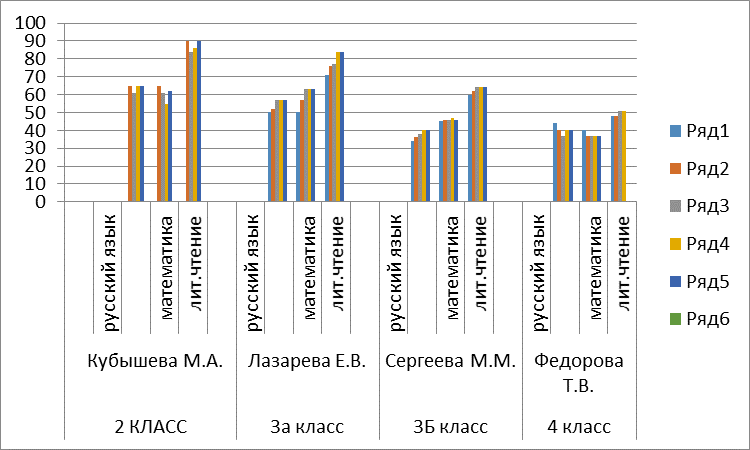 Мониторинг качества обученности  учащихся гуманитарного цикла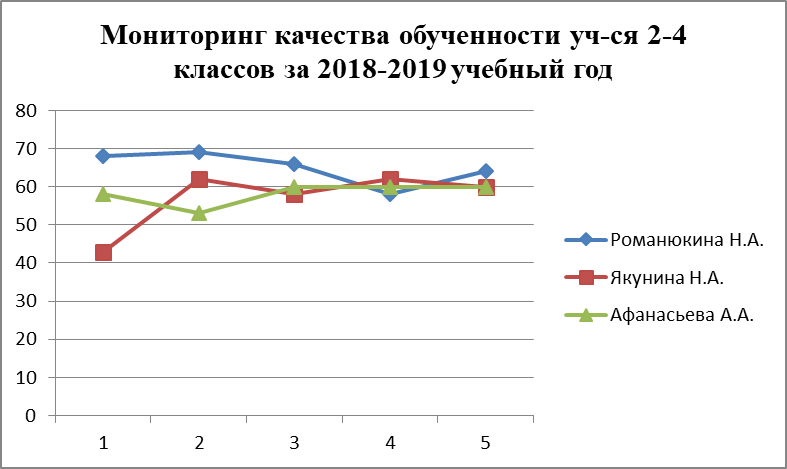 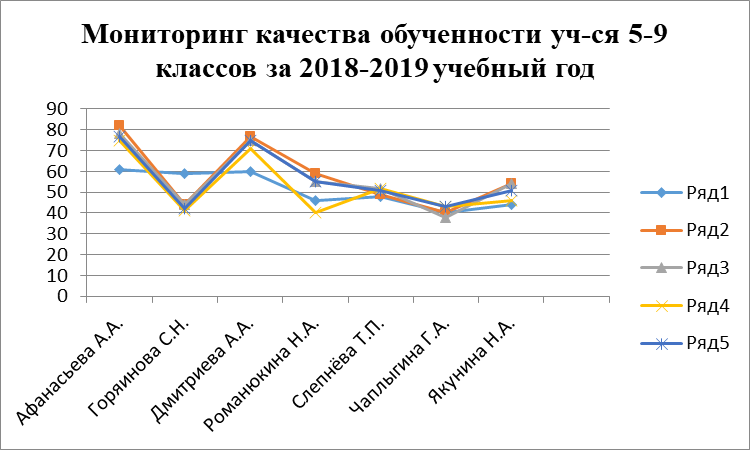 Мониторинг качества обученности  учащихся естественно-математического  циклаМониторинг качества обученности  учащихсятехнологии, эстетического и физического циклов.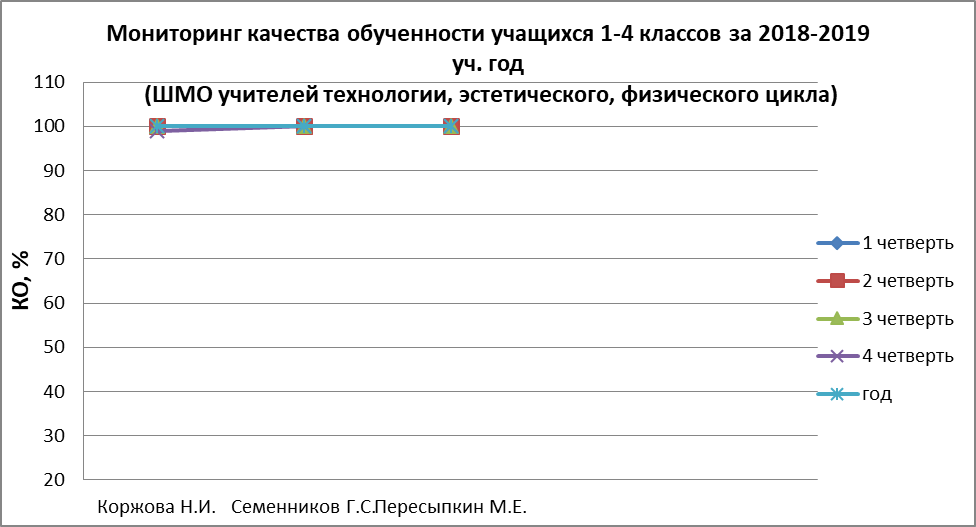 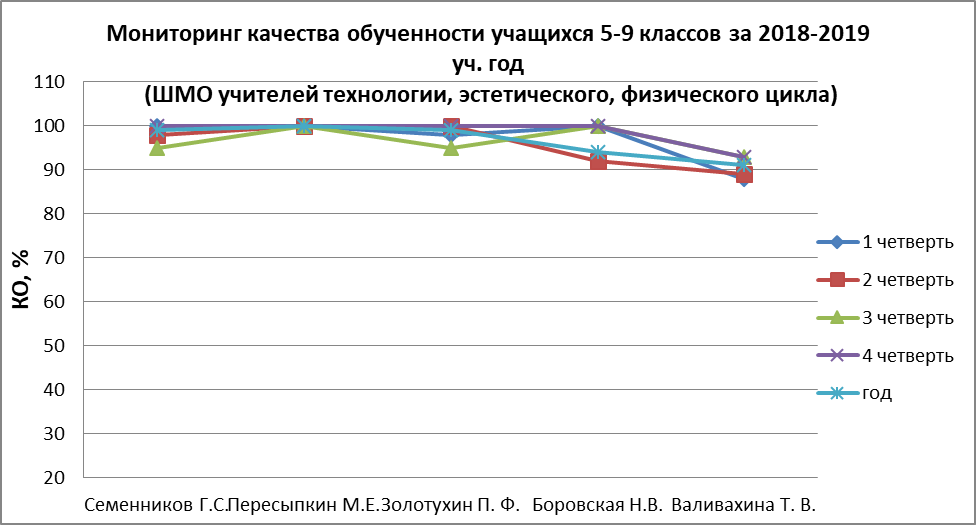 Уровень обученности по школе-100%, качество обученности – 41% Итоги успеваемости по МБОУ  ПСОШ № 2                                 за  2018  -  2019 учебного годаI ступеньII  ступеньIII ступеньВсего по школе            Анализ результатов государственной итоговой аттестации по образовательным программам основного общего образования в 2019 году          На конец 2018-2019 учебного года в 9 классе обучалось 27 человека. Все учащиеся 9 класса были допущены к государственной (итоговой) аттестации.
         Экзамены в ходе государственной (итоговой) аттестации для выпускников 9 класса проводились строго в соответствии с установленными сроками.
         С целью качественного проведения государственной (итоговой) аттестации была проведена следующая  организационно-методическая работа:в течение всего учебного года в школе работа творческая группа учителей, которая занималась вопросами подготовки выпускников к итоговой аттестации.учителями – предметниками проводились консультации по подготовке выпускников к ОГЭ;во II полугодии в 9 классе проведена зачётная неделя с целью проверки степени подготовленности  выпускников к итоговой аттестации.   Контроль был осуществлён по следующим предметам: русский язык, математика, физика, химия, обществознание, география, биология, информатика , литературе.        Перед методической службой школы ставилась задача: поднять на должный уровень организацию целевых взаимопосещений уроков в рамках каждого МО.  Руководители ШМО подготовили для каждого учителя – предметника  «Лист наблюдения урока», который  использовался во время целевых взаимопосещений уроков. Взаимных посещений в этом учебном году было больше. Посещения уроков были целевыми, с последующим их анализом.         В течение учебного года администрация школы также проводила целевые посещения уроков.         По  проблемам, возникающим в образовательном процессе, в течение всего учебного года проводятся  методические консультации. Их проводят:    1.Зам. директора по учебной работе для учителей школы.    2. Члены МС  для учителей школы.     3. Руководители МО для учителей своего цикла.    4.Наставники для молодых учителей.3.6. Анализ уровня профессиональной компетенции         Систематическое повышение уровня профессиональной компетенции  является важнейшим условием успешной работы каждого педагога. Из 30 педагогических работников  25 учителя ( 83%), имеют высшее образование.       Все учителя регулярно проходят курсовую подготовку, что способствует успешному решению многих проблем образовательного процесса. Но полученные через  курсовую подготовку знания и опыт не все учителя умело адаптируют к практической деятельности, поэтому на заседаниях методического совета школы неоднократно заслушивались отчёты учителей – предметников, прошедших курсовую подготовку по применению полученных знаний в  их практической деятельности.С целью определения соответствия уровня профессиональной компетентности и создания условий для повышения квалификационной категории педагогических работников проводится аттестация педкадров.    В 2018-2019 уч. году  учителя Кубышева М.А. и Якунина Н.А. прошли  аттестацию на  I квалификационную категорию, Ермашова В.А. и Золотухин П.Ф. – на высшую квалификационную категорию.       Учителя школы участвуют  в работе районных предметных МО.Валивахина Т.В. и Коржова Н.И.  являются руководителями районных предметных МО, Кубышева М.А. – председатель совета молодых педагогов.В этом году на базе школы  были проведены заседания районного предметного  МО по английскому языку, биологии и химии.      Повышению педагогического мастерства  и самореализации  творческого потенциала   способствует участие учителей в  различного вида конкурсах, вебинарах, семинарах по профессии.        Диагностика особенностей учительского коллектива, проводимая в течение учебного года по разным направлениям деятельности, позволила сделать вывод о том, что в целом педагогический коллектив обладает необходимыми теоретическими, практическими знаниями и умениями, позволяющими на достаточном уровне реализовать требования программ общеобразовательной школы, учитывая запросы, предпочтения, способности учащихся, родителей.Однако следует отметить, что по некоторым позициям были выявлены низкие качественные показатели состояния профессиональной компетентности педагогов:способность применять на практике новые научные идеи, концепции, теории;знание и применение на практике приемов развития научно-исследовательской деятельности учащихся;4.  Концепция программы развития на 2018-2023 годы          Концепция развития школы разработана в соответствии с основными направлениями государственной политики России в области образования, в соответствии с Законом РФ «Об образовании», с Федеральными государственными образовательными стандартами начального общего, основного общего, среднего общего образования, с Уставом школы. Концепция Программы: предусматривает совершенствование учебно-воспитательной, научно-методической, организационно-управленческой сфер деятельности школы; исходит из того, что учащийся является полноценным субъектом учебно-воспитательного процесса, он живет в том микросоциуме, которым является школа, поэтому главная задача педагогического коллектива состоит не только в совершенствовании собственно образовательного процесса, но, прежде всего, - в организации полноценной, продуманной в деталях жизнедеятельности своих воспитанников.        Модель современной школы должна соответствовать целям опережающего инновационного развития экономики и социальной сферы, обеспечивать рост благосостояния страны и способствовать формированию человеческого потенциала.         Сегодня образ выпускника школы становится ориентиром для проектирования процессов и условий получения образовательных результатов, главным инструментом развития школы и педагогического коллектива.  У выпускника современной школы должны быть сформированы готовность и способность творчески мыслить, находить нестандартные решения, проявлять инициативу, т.е. выпускник должен быть конкурентоспособным. Эти личностные качества определят инвестиционную привлекательность образования. Поэтому для создания модели современной школы необходим переход к деятельностно-компетентностной образовательной модели с ведущим фактором межчеловеческого взаимодействия, интерактивности.        При реализации Программы должны произойти существенные изменения в следующих направлениях: Внедрение образовательных стандартов на всех уровнях образования. Совершенствование системы поддержки талантливых детей. Развитие учительского потенциала. Обновление школьной инфраструктуры. Сохранение и укрепление здоровья школьников.        Это потребует специально выстроенной системы управления изменениями, а также обновления учебно-методических комплектов и методов обучения для реализации деятельностно-компетентностного подхода. Школа, ориентированная исключительно на академические и энциклопедические знания выпускника, с точки зрения новых запросов рынка труда, устарела. Образование должно быть нацелено на формирование у выпускника ключевых компетентностей, которые способны удовлетворить запросы работодателей. Под компетентностью понимаем способность к решению задачи и готовность к своей профессиональной роли в той или иной области деятельности.       Ключевые компетентности как результат общего образования означают готовность эффективно использовать свои внутренние и внешние ресурсы для принятия решений и достижения поставленной цели. Одной из важнейших компетентностей учащихся является учебно-познавательная компетенция, которая представляет собой совокупность компетенций ученика в сфере самостоятельной познавательной деятельности, включающей элементы логической, методологической, общеучебной деятельности, соотнесенной с реальными познаваемыми объектами. Сюда входят знания и умения организации целеполагания, планирования, анализа, рефлексии, самооценки учебно-познавательной деятельности. По отношению к изучаемым объектам ученик овладевает креативными навыками продуктивной деятельности: добыванием знаний непосредственно из реальности, владением приемами действий в нестандартных ситуациях, эвристическими методами решения проблем.         Реализация ключевых компетенций позволит выпускнику школы успешно адаптироваться в условиях современной экономики, смены технологий, динамичного развития социальных отношений. Достижение нового результата - формирования ключевых компетентностей - является приоритетной задачей педагогического коллектива школы. Содержанием образования должны стать такие ключевые социальные результаты, как: российская гражданская идентичность и стремление к консолидации общества, основанные на способности взаимопонимания и взаимного доверия представителей различных конфессиональных групп, взаимодействии культур при сохранении этнической идентификации, современные компетентности, отвечающие общемировым и российским требованиям к человеческому капиталу для решения новых задач, стоящих перед человеческим обществом.        Эти ценности заложены в основу Основной образовательной программы МБОУ ПСОШ № 2, которая состоит из предметных программ, программы формирования универсальных учебных действий, программ воспитания и социализации, школьных целевых программ. Разработанная Основная образовательная программа является ключевым документом для обеспечения и гарантии качества образования. Она объединяет основные и дополнительные образовательные программы, учебную и внеучебную деятельность для достижения стратегической цели - раскрытия и развития потенциала каждого ученика в соответствии с его возможностями и способностями (высокомотивированные и одаренные дети, дети с проблемами в развитии и дети, находящиеся в трудной жизненной ситуации, дети с ограниченными возможностями здоровья).          Использование информационно-коммуникационных технологий во всех сферах образовательного процесса, погружение самого процесса в информационную среду школы происходит уже сегодня.      Обновлённое содержание образования потребует не только нового подхода к оценке образовательных результатов обучающихся, но и качественно иных ориентиров в оценке деятельности учителя, уровня внутришкольной системы управления качеством образования. Складывающаяся система оценки качества образования подразумевает: переход от оценки как инструмента контроля к оценке как инструменту управления качеством образования; переход от констатирующей оценки к формирующей, программирующей саморазвитие ученика, педагога, школы; переход от оценки исключительно предметной обученности к оценке образовательных результатов в целом, включая метапредметные результаты и социализацию - в соответствии с новым поколением стандартов и с учётом возрастной ступени обучения.        Происходящие в социуме изменения ставят ребёнка перед проблемой нахождения себя одновременно в разных видах деятельности и разных типах социальных общностей, поэтому современная школа – школа правильно организованного взросления ребенка в разновозрастной детско-взрослой образовательной общности. К настоящему времени имеется некоторый опыт организации специальной проектной деятельности обучающихся. Обязательное освоение проектного метода направлено на введение детей в другие типы деятельности: исследовательскую, конструкторскую, организационно-управленческую и др.       Решение задач воспитания и социализации предполагает выстраивание общей атмосферы взаимного интереса, помощь в воспитательной работе с детьми разных национальных культур.         Ключевой фигурой современной школы является учитель, поскольку качество образования не может быть выше качества работающих в этой среде учителей. Поэтому учитель должен выполнять функции организатора деятельности, консультанта, наставника, сопровождающего самостоятельную деятельность учащегося. Материальная составляющая инфраструктуры школы направлена на обеспечение физической и психологической безопасности. Для поддержания современной инфраструктуры школы необходимо повысить качество сервисного обслуживания самого здания школы.         Необходимо создать такие условия обучения в школе, чтобы к каждому ученику применялся индивидуальный подход, минимизирующий риски для здоровья в процессе обучения.         Методическую составляющую инфраструктуры необходимо переориентировать на поддержку деятельности каждого учителя: наличие сервисов с доступом к различным методическим, информационным и консультационным ресурсам, личностно ориентированный подход к методической работе в школе, анализу урока, индивидуальной поддержке учителей.       Организационная составляющая инфраструктуры направлена на создание пространства для социальных коммуникаций, обеспечивающих возможность выстраивания ребенком собственных моделей поведения и самоопределения в меняющихся социальных условиях, на обеспечение высших образовательных достижений учителя и ученика, личностного и профессионального роста, разветвленную систему поиска, поддержки и сопровождения талантливых детей. Миссия школы Стать образовательным центром в микрорайоне, выбирая направления и профили работы, интересующие население; Оказать содействие в становлении культурно-нравственной ориентации учащихся, способности принимать выработанные культурной традицией окружающего социума идеалы, творчески осмысливать и преобразовывать их, исходя из реалий современного мира, и включать в собственную жизнь.Обеспечить: получение качественного начального, основного и общего среднего образования каждым учеником в соответствии с индивидуальными возможностями; утверждение социального оптимизма, который проявляется через: социальную инициативу;готовность к конструктивному изменению окружающей среды устойчивую гражданскую позицию; умение быстро адаптироваться в быстро меняющемся мире.5.  Приоритетные направления  реализации программы развития школыПриоритетными направлениями развития школы на этапе модернизации школьной образовательной системы с целью обеспечения введения Федеральных Государственных образовательных стандартов являются:повышение качества образовательных услуг;социализация учащихся;здоровьесбережение.5.1. Повышение качества образовательных услугПрограмма по модернизации школьной образовательной системы с целью обеспечения введения ФГОС выдвигает в качестве реальной цели формирование человека, способного воспитывать и развивать самого себя, человека самосовершенствующегося. Это должен быть человек высокой культуры, глубокого интеллекта и сильной воли, обладающий зрелым уровнем самосовершенствования. Самосовершенствование издревле почиталась как наука наук и искусство искусств, как труднейшее человеческое дело. Но, чтобы человек был к нему способен, нужно с малых лет не дать угасать потребности в созидании, творчестве, воспитывать потребность поддерживать и приумножать ценности жизни. То есть необходим курс (целенаправленная программа) по самосовершенствованию личности, предназначенный для теоретического осмысления ребенком своей учебы и жизнедеятельности, для созидания теоретического фундамента его саморазвития.Цель: обеспечить условия для формирования у учащегося способности к осуществлению ответственного выбора собственной индивидуальной образовательной траектории через полидеятельностный принцип организации образования обучающихся.Основными задачами являются:разработать систему нормативов и регламентов, необходимых для обеспечения реализации основных образовательных программ и достижения планируемых результатов общего образования в свете требований ФГОС;сформировать системообразную методологическую теоретическую базу для сознательного управления учащимся своим развитием;направить процесс саморазвития, самосовершенствования учащегося;помочь учащемуся осознать и принять цели и содержание образования;организовать рефлексивную деятельность ребенка, запускающую микро- и макропрограммы работы над собой;ознакомить с практическими приемами и методами своего духовного и физического роста и самосовершенствования;разработать систему оценки личностных достижений школьников.5.2. Направления мониторинга1. Мониторинг результативности учебного процесса2. Мониторинг годовых отметок, % успевающих на «4» и «5» по всем предметам, степени обученности по предметам, среднего балла каждого учащегося 5-11 классов 3. Мониторинг удовлетворенности выбором элективных курсов4. Мониторинг удовлетворенности качеством образовательных услуг5. Мониторинг выполнения программ6. Мониторинг промежуточных результатов ОГЭ,ЕГЭ 7. Мониторинг работы с учащимися «группы риска» при подготовке к ОГЭ, ЕГЭ 5.3. Совершенствование образовательного процесса   ФГОС НОО и ООО5.4. Обеспечение доступного общего образования5.5. Психолого-педагогическое сопровождение и социальная поддержка детей-инвалидов и детей с ОВЗ5.6. Организация адаптационного периода в 1 классе5.7. Организация адаптационного периода в 5 классе5.8.  Подготовка к итоговой аттестации* Допустима коррекция тематики мероприятий в течение планового периода5.11. Социализация учащихсяПрограмма воспитания и социализации обучающихся на ступенях начального общего, основного общего образования МБОУ «Старочамзинская  ООШ»  (далее Программа) разработана в соответствии с Конституцией РФ, ст. 28, ст. 29 (о свободе совести и о свободе информации), Федеральным законом «О свободе совести и религиозных объединениях» (ст. 3, п. 1, ст. 5, п. 4), Федеральным законом от 29 декабря 2012 г. № 273-ФЗ «Об образовании в Российской Федерации», Международной конвенцией «О правах ребенка» ., «Всеобщей декларацией прав человека», Гражданским кодексом РФ, «Основами законодательства РФ о культуре» и другими законодательными актами и нормативными документами, касающимися сфер образования и культуры.Программа воспитания и социализации обучающихся реализуется по следующим направлениям:воспитание гражданственности, патриотизма, уважения к правам, свободам и обязанностям человека;воспитание нравственных чувств и этического сознания;воспитание трудолюбия, творческого отношения к учению, труду, жизни;формирование ценностного отношения к здоровью и здоровому образу жизни;воспитание ценностного отношения к природе, окружающей среде;воспитание ценностного отношения к прекрасному, формирование представлений об эстетических идеалах и ценностях.По каждому направлению разработан модуль, содержащий цель, задачи, соответствующую систему базовых ценностей, особенности организации содержания. В каждом модуле приведены виды деятельности и формы занятий с обучающимися, определены условия совместной деятельности школы с семьями обучающихся, с общественными учреждениями по духовно-нравственному развитию и воспитанию обучающихся, обозначены планируемые результаты, представлены схемы, отражающие пути реализации данного модуля.Ключевыми понятиями, характеризующими сущность воспитательной системы школы, являются «Индивидуальность», «Самостоятельность», «Доброта», «Творчество», «Активность», «Коллектив», которые одновременно выполняют роль принципов строящейся системы и жизнедеятельности классного сообщества. Необходимо сделать так, чтобы эти ценности «пронизывали» все стороны деятельности, общения и отношений в классном коллективе, стали составляющими его «духа», а затем превратились в ценностные ориентации личности каждого ребенка.Общие задачи духовно-нравственного развития и воспитания обучающихся:Воспитание в школе не должно быть оторвано от процесса образования, усвоения знаний, умений и навыков. Оно должно быть включено в этот процесс до такой степени органично, что хорошая учеба станет одним из важнейших воспитательных результатов.5.12.Задачи в области формирования личностной культуры:формирование способности к духовному развитию, реализации творческого потенциала в учебно-игровой, предметно-продуктивной, социально ориентированной, общественно полезной деятельности на основе традиционных нравственных установок и моральных норм, непрерывного образования, самовоспитания и универсальной духовно-нравственной компетенции – «становиться лучше»; укрепление нравственности;формирование основ морали;формирование основ нравственного самосознания личности (совести);принятие обучающимся базовых общенациональных ценностей, национальных и этнических духовных традиций;формирование эстетических потребностей, ценностей и чувств;формирование способности открыто выражать и отстаивать свою нравственно оправданную позицию, проявлять критичность к собственным намерениям, мыслям и поступкам;формирование способности к самостоятельным поступкам и действиям;осознание младшим школьником ценности человеческой жизни;формирование нравственного смысла учения;развитие эстетических потребностей, ценностей и чувств;развитие способности открыто выражать и аргументировано отстаивать свою нравственно оправданную позицию, проявлять критичность к собственным намерениям, мыслям и поступкам;развитие способности к самостоятельным поступкам и действиям, совершаемым на основе морального выбора, к принятию ответственности за их результаты;развитие трудолюбия, способности к преодолению трудностей, целеустремленности и настойчивости в достижении результата;формирование творческого отношения к учебе, труду, социальной деятельности на основе нравственных ценностей и моральных норм;формирование у подростка первоначальных профессиональных намерений и интересов, осознание нравственного значения будущего профессионального выбора;осознание подростком ценности человеческой жизни, формирование умения противостоять в пределах своих возможностей действиям и влияниям, представляющим угрозу для жизни, физического и нравственного здоровья, духовной безопасности личности;формирование культуры здорового и безопасного образа жизни;формирование экологической культуры.5.13. Задачи в области формирования социальной культуры:формирование основ российской гражданской идентичности;пробуждение веры в Россию, чувства личной ответственности за Отечество;формирование патриотизма и гражданской солидарности;развитие навыков организации и осуществления сотрудничества с педагогами, сверстниками, родителями, старшими детьми в решении общих проблем;укрепление доверия к другим людям;развитие доброжелательности и эмоциональной отзывчивости, понимания и сопереживания другим людям;формирование у подростков первичных навыков успешной социализации, представлений об общественных приоритетах и ценностях, ориентированных на эти ценности образцах поведения через практику общественных отношений с представителями различными социальных и профессиональных групп;становление гуманистических и демократических ценностных ориентаций;формирование осознанного и уважительного отношения к традиционным российским религиям, к вере и религиозным убеждениям;формирование основ культуры межэтнического общения, уважения к культурным, религиозным традициям, образу жизни представителей народов России.Задачи в области формирования семейной культуры:формирование отношения к семье как к основе российского общества;формирование у младшего школьника почтительного отношения к родителям, осознанного, заботливого отношения к старшим и младшим;знакомство обучающегося с культурно-историческими и этническими традициями российской семьи.6. Здоровьесбережение6.1 Обоснование выбора направления:Формирование программы развития школы требует специфических условий для ее реализации. К таким условиям следует отнести и комплексную систему мер здоровьесберегающей направленности, той составляющей процесса обучения, воспитания и развития, которая направлена, прежде всего, на формирование телесного, духовного и социального благополучия, здоровья детей.Медицинское обслуживание в школе осуществляется  по договору с ФАП.Формирование ценностного отношения к здоровью и здоровому образу жизни.ценностное отношение к своему здоровью, здоровью родителей, членов своей семьи, педагогов, сверстников;элементарные представления о единстве и взаимовлиянии различных видов здоровья человека: физического, нравственного (душевного), социально-психологического (здоровья семьи и школьного коллектива);элементарные представления о влиянии нравственности человека на состояние его здоровья и здоровья окружающих его людей;понимание важности физической культуры и спорта для здоровья человека, его образования, труда и творчества;знание и выполнение санитарно-гигиенических правил, соблюдение здоровьесберегающего режима дня;интерес к прогулкам на природе, подвижным играм, участию в спортивных соревнованиях;первоначальные представления об оздоровительном влиянии природы на человека;первоначальные представления о возможном негативном влиянии компьютерных игр, телевидения, рекламы на здоровье человека;отрицательное отношение к невыполнению правил личной гигиены и санитарии, уклонению от занятий физкультурой.6.2. Спортивно–оздоровительная работаПлан школы и планы классных руководителей предусматривают реализацию целенаправленных мероприятий по укреплению и сохранению здоровья учащихся, пропаганде здорового образа жизни. Каждым классным руководителем разработан и реализуется комплекс мер по охране и укреплению здоровья детей, включающий в себя организацию и проведение каникулярного отдыха детей, инструктажей по правилам техники безопасности, мероприятий по профилактике частых заболеваний учащихся, детского травматизма на дорогах, наркомании, токсикомании, табакокурения, встреч родителей и детей с представителями правоохранительных органов, работниками ГИБДД, медработниками, экскурсий и походов, участие коллектива класса в Днях здоровья, спортивных внутришкольных мероприятиях. В течение года проведены традиционные мероприятия «Спартакиады» и «Туристический походы», которые проводятся с целью пропаганды ЗОЖ, сплочение классных коллективов и выявление учащихся, успешных по различным видам спорта.Большую роль в сохранении здоровья учащихся играет регулярное полноценное питание, поэтому проблема организации и качества горячего питания постоянно находится на контроле.Режим питания в школе определяется СанПиН 2.4.5.2409-08 «Санитарно-эпидемиологическими требованиями к организации питания обучающихся в общеобразовательных учреждениях, учреждениях начального и среднего профессионального образования», утвержденными постановлением Главного государственного санитарного врача Российской Федерации № 45 от 23.07.2008 года.  Питание в школе организуется на основе разрабатываемого рациона питания и примерного десятидневного меню, разработанного в соответствии с рекомендуемой формой составления примерного меню и пищевой ценности приготовляемых блюд (приложение № 2 к СанПиН 2.4.5.2409-08), а также меню-раскладок, содержащих количественные данные о рецептуре блюд.Обслуживание горячим питанием учащихся осуществляется штатными сотрудниками общепита, имеющими соответствующую профессиональную квалификацию, прошедшими предварительный (при поступлении на работу) и периодический медицинские осмотры в установленном порядке, имеющими личную медицинскую книжку установленного образца.Питание обучающихся организуется на бесплатной, льготной и платной основе.Наименование Программы Программа развития Муниципального бюджетного общеобразовательного учреждения Песчанокопская средняя общеобразовательная школа № 2 села Песчанокопское Песчанокопского района Ростовской области на 2018-2023 годыОснование для разработки Программы Организация деятельности по реализации Программы детерминирована современными актуальными педагогическими  подходами:- системно-деятельностным,- личностно-ориентированным,- проектно-технологическим,- компетентностным,- гуманистическими обусловлена личностной  и практико-ориентируемой парадигмой современного образования.Нормативно - правовой основой  Программы являются следующие государственные документы,  регулирующие развитие современного образования и указывающие на необходимость внедрения инновационных образовательных программ Конституция и законы РФ; ФЗ № 273 от 21 декабря 2012 г. «Об образовании в Российской Федерации»; «Конвенция о правах ребенка»;  «Концепция модернизации российского образования на период до 2020 года»; «Национальный проект «Образование»; Федеральный государственный стандарт основного общего образования; Устав МБОУ  Песчанокопская средняя общеобразовательная школа № 2 села Песчанокопского Песчанокопского района Ростовской областиГосударственный (муниципальный) заказчик программы Муниципальное бюджетное общеобразовательное учреждение Песчанокопская средняя общеобразовательная школа № 2 села Песчанокопское Песчанокопского района Ростовской области Руководитель программы, основные разработчики Марков Алексей Алексеевич, директор  Муниципального бюджетного общеобразовательного учреждения Песчанокопская средняя общеобразовательная школа № 2 села Песчанокопское Песчанокопского района Ростовской области, администрация и педагогический коллектив образовательного учрежденияЦель Программы Реализация единых общеобразовательных линий в процессе приведения существующей школьной общеобразовательной системы в соответствие требованиям ФГОСЗадачи ПрограммыЗадачи образования:сформировать ключевые компетентности учащихся в решении информационных, коммуникативных и учебных образовательных задач; осуществить индивидуализацию образовательного процесса на основе широкого использования средств ИКТ, через формирование средств и способов самостоятельного развития и продвижения ученика в образовательном процессе; организовать поддержку учебных (урочных и внеурочных), внешкольных и внеучебных образовательных достижений школьников, их проектов и социальной практики; способствовать развитию учащихся как субъектов отношений с людьми, с миром и с собой, предполагающее успешность и самореализацию учащихся в образовательных видах деятельности;сохранить и укрепить физическое и психическое здоровье, безопасность учащихся, обеспечить их эмоциональное благополучие;помочь учащимся овладеть грамотностью в различных ее проявлениях (учебном, языковом, математическом, естественнонаучном, гражданском, технологическом);способствовать формированию российской гражданской идентичности обучающихся;обеспечить сохранение и развитие культурного разнообразия, овладение духовными ценностями и культурой многонационального народа России.Задачи кадрового обеспечения:разработка системы нормативов и регламентов, необходимых для обеспечения реализации основных образовательных программ и достижения планируемых результатов общего образования в свете требований ФГОС;укомплектованность кадрами, соответствующими профилю преподаваемой дисциплины и необходимой квалификации, способными к инновационной профессиональной деятельности, обладающими необходимым уровнем методологической культуры и сформированной готовностью к непрерывному образованию;формирование компетентностей профессиональной, информационной, коммуникативной, общекультурной, социально-трудовой, компетентности в сфере личностного самоопределения;создание условий для взаимодействия с учреждениями дополнительного образования, обеспечивающими возможность восполнения недостающих кадровых ресурсов;массовое обучение работников по всему комплексу вопросов, связанных с введением ФГОС, постоянное, научное и методическое сопровождение;использование инновационного опыта других образовательных учреждений, экспериментальных площадок г. Россошь по внедрению ФГОС;проведение комплексных мониторинговых исследований результатов педагогов, образовательного процесса и эффективности инноваций.Задачи педагогического обеспечения:разработка рабочих образовательных программ по различным предметам на основе федеральных программ, новых государственных образовательных стандартов;внедрение новых технологий, развивающих инновационное, самостоятельное, критическое мышление;разработка и реализация воспитательной программы по духовно-нравственному воспитанию; реализация программы по сохранению и укреплению духовного и физического здоровья;разработка программы коррекционной работы;разработка локальных актов по вопросам организации и осуществления образовательного процесса, в свете модернизации образования;реализация проекта «Оценка личных достижений обучающихся», способствующего формированию личностных результатов.Задачи психологического обеспечения:апробация и внедрение методик, направленных на коррекцию усвоения знаний учащимися;апробация и внедрение наиболее эффективных психодиагностических комплексов для выявления одаренных детей;разработка творческих, индивидуальных программ развития одаренного ребенка.Задачи материально-технического обеспечения:разработка и реализация планово-финансовой поддержки и материального обеспечения программы развития;создание необходимой материально-технической базы, обеспечивающей высокое качество образования общего и дополнительного.Задачи управления:разработка и реализация концепции эффективного управления всеми образовательными структурами и персоналом, включенным в реализацию программы развития;организация и проведение курсов подготовки и переподготовки, учебных семинаров, научно-практических конференций;совершенствование организации ученического самоуправления.Сроки и этапы реализации Программы (основные направления работ на каждом этапе реализации программы)2018-2023 годы:I этап (2018-2019 год) –  констатирующий; II этап (2019-2022 годы) – формирующий;III этап (2022-2023 годы) – рефлексивно-обобщающий.Ожидаемые конечные результаты реализации ПрограммыВ системе управления:обновление системы управления с учётом современного законодательства и тенденций развития управленческой науки;соответствие нормативно-правовой и научно-методической базы школы требованиям ФЗ-273, ФГОС и современным направлениям развития психолого-педагогической науки и практики;расширение сферы образовательных услуг и партнёрских отношений школы, рост привлечённых средств. В обновлении инфраструктуры:соответствие инфраструктуры и организации образовательного процесса требованиям ФЗ-273,СанПиНов и другим нормативно-правовым актам, регламентирующим организацию образовательного процесса;максимально возможное оснащение учебных кабинетов в соответствии с требованиями ФГОС общего образования;наличие доступа к локальной сети школы и Интернет-ресурсам в 100% кабинетов.В совершенствовании профессионального мастерства  педагогического коллектива:повышение квалификации или профессиональная переподготовка по современному содержанию образования 100% педагогов и руководителей школы;внедрение инновационных образовательных технологий не менее, чем 70% педагогов;предъявление собственного педагогического опыта на профессиональных мероприятиях не менее, чем  30% педагогических работников.   В организации образовательного процесса:получение образования с использованием информационно-коммуникационных технологий 100% обучающихся школы;предоставление обучающимся школы  возможности обучения по индивидуальным учебным планам и программам по выбору, в том числе с использованием дистанционных форм и ресурсов образовательных сетей;обучение в системе внутришкольного дополнительного образования не менее  80% обучающихся школы;включение  в проектную и исследовательскую деятельность обучающихся школы;функционирование Программы поддержки талантливых детей по различным направлениям интеллектуального, творческого, физического развития.Индикаторы  оценки достижений результатов Программы:ежегодный рейтинг школы среди ОУ;процент поступления выпускников в вузы и ссузы;качество обученности (в %);средний балл ЕГЭ и ОГЭ по предметам;количество учащихся в профильных  10-11 классах;количество победителей и призеров  олимпиад, соревнований, конкурсов различных уровней;количество учащихся, принявших участие в ученических стартапах;количество общешкольных ученических проектов;количество пропущенных по болезни уроков в расчёте на одного учащегося;количество педагогов, имеющих высшую и первую квалификационные категории;количество педагогов, прошедших повышение квалификации;количество учителей -  победителей, призеров и участников профессиональных  конкурсов;количество публикаций учителей школы;уровень профессиональной компетенции учителей школы;количество единиц современного мультимедийного оборудования для обучения.НаименованиеКоличествоУчебные кабинеты 2Компьютерный кабинет1Мастерская 1Спортивный зал 1Тренажёрный зал1Многофункциональная спортивная площадка1Библиотека 1Столовая 1Образовательный процесс в школе осуществляют 30 педагогов.Среди них:Образовательный процесс в школе осуществляют 30 педагогов.Среди них:Образовательный процесс в школе осуществляют 30 педагогов.Среди них:по образовательному уровню:- имеют высшее образование - 25 педагогов ( 83%),- имеют среднее-специальное образование - 5 педагога (17%);по стажу работы:- до 5 лет - 5 педагогов (17%),- от 5 до 10 лет -1 педагог (3%),- от 10 до 20 лет - 7 педагогов  (23%),- свыше 20 лет - 17 педагогов (57%);по возрасту:- до 25 лет -1 педагог (3%),- 25 - 35 лет - 6 педагогов (20%),- 36 - 45 лет - 6 педагогов (20%),- 46-55 лет- 11 педагогов (37%),
- старше 55 лет - 6 педагогов (20%).Имеют  высшую квалификационную  категорию - 10 педагогов (33 %).    Имеют I квалификационную категорию - 11 педагогов (37%).Без категории - 9 педагогов (30%)Имеют поощрения:- знак  "Почётный работник общего образования Российской Федерации" - 2 педагога;-  Почётная грамота Министерства образования Российской Федерации - 4 педагога;- медаль "За доблестный труд на благо Донского края" - 1  педагог;- Почётная грамота Законодательного собрания Ростовской   области - 1 педагог;- Благодарность Законодательного собрания  Ростовской области - 2 педагога;Почётная грамота Министерства образования Ростовской области - 4 педагога;- Грамота Отдела образования Администрации Песчанокопского района - 9 педагогов;- Грамота Администрации сельского поселения - 2 педагога.Общая информацияОбщая информацияНазвание ОУ (по уставу)Муниципальное бюджетное общеобразовательное учреждение Песчанокопская средняя общеобразовательная школа №2 Тип и вид ОУОбщеобразовательное учреждениеОрганизационно – правовая формаМуниципальное учреждениеУчредитель Администрация Песчанокопского районаГлава Зубов Александр ИвановичГод основанияЮридический адрес347570, Российская Федерация,                 Ростовская область, Песчанокопский район, с. Песчанокопское, ул. Народная, 104 а.Телефон / факс 8 (86373) 9-69-04Электронная почтаpsch207@rambler.ruАдрес сайтаhttp://psch2.ru/Ф.И.О. руководителяМарков Алексей АлексеевичСтруктура образовательного учрежденияСтруктура образовательного учрежденияФормы государственного управленияФормы ученического самоуправления Коллегиальные органыУправляющий совет школы, педагогический совет, общее собрание трудового коллективаРесурсная база ОУРесурсная база ОУХарактеристика помещения (его состояние, год постройки, год капитального ремонта)Год постройки здания школы - 1979Год капитального ремонта      - 2014Технологическая оснащенность (количество персональных компьютеров, из них в локальной сети, в Интернете)Количество персональных компьютеров – 49, из них в локальной сети, и Интернете – 10Библиотечный фонд (тыс. томов, в том числе учебники, художественная литература, научно – методическая литература, справочная литература, периодические издания)Спортивный зал, актовый зал, бассейн (площадь, где располагаются)Спортивный зал площадью 171,6 кв. м. расположен в здании школы.Пришкольная территория (площадь, наличие спортивных, игровых и других площадок)-  спортивная площадка 1232,9 кв.м.,  -  зоны отдыха,-  школьный участок    кВ.м.КадрыКадрыОбщее количество педагогических работников, из низ совместителей30,  из  них  совместителей – 3Средний возраст36-45 летСредний педагогический стаж15-25 летИмеют: категории22 Почетные звания2Отраслевые награды3Победители конкурсов (название конкурса, год, Ф.И.О. учителя, результат)2018-2019 учебный годПетрова Ольга Николаевна1.Всероссийское тестирование «Тотал Тест 2019»Тест «Методическая грамотность педагога»- Победитель2.Всероссийское тестирование «Тотал Тест 2018»Тест «Методическая грамотность педагога»- Победитель3. Международная олимпиада mir-olimp.ru «Современный урок» для учителей- ПобедительУченикиУченикиОбщее количество, по ступеням образованияДошкольное образование1 группа (2-я младшая - средняя)- 19 воспитанников1 группа (старшая – подготовительная)- 30 воспитанниковI ступень (начальное образование)- 143 обучающихсяII ступень (основное общее образование)- 149 обучающихсяIII ступень (среднее (полное) образование)- 35 обучающихся Всего 376 обучающихсяМедалисты (за 3 года)2017 годКотова Екатерина Анатольевна Харитонов Станислав Евгеньевич Христов Данил Павлович 2019 годШульженко Наталья АндреевнаПобедители олимпиад, смотров, конкурсов, спортивных соревнований  (за 3 года):МеждународныхРоссийскихРегиональныхМуниципальных(название конкурса, год, Ф.И. ученика, класс, место)2016-2017 учебный годВсероссийская предметная олимпиада школьниковВсероссийские конкурсы 2017-2018 учебный годМуниципальные конкурсы, соревнования Призёры и победители муниципального этапа Всероссийской предметной олимпиады школьниковРегиональные конкурсы  Всероссийские конкурсы 2018-2019 учебный годВсероссийская предметная олимпиада школьников Обществознание- Придворова Татьяна- 10 класс(Призёр) Русский язык -Коновалова Дарья-9 класс (Призёр), Шульженко Наталья-11 класс (Призёр)ОБЖ-Юдина Полина- 9класс (Призёр), Придворова Татьяна-10класс (Призёр),Лесной Максим- 11 класс (Призёр) Физическая культура- Юдина Полина- 9 класс (Победитель), Искандаров Микаил- 10 класс (Призёр), Спичак Инна- 10 класс (Призёр), Лесной Максим- 11 класс (Призёр) Биология- Дмитриев Иван- 9 класс (Призёр), Бурчакова Ольга- 11 класс (Призёр)География- Искандаров Микаил- 10 класс (Победитель), Пашков Вадим- 11 класс (Призёр)Физика- Коновалова Дарья-9 класс (Призёр)Муниципальные конкурсы, соревнования Баскетбол- Мальчики школьная команда 7-8 классы-  III местоДевочки школьная команда 7-8 классы- III местоФутбол -7-8 классы-III местоРайонный лёгко-атлетический кросс (сборная школы)- 8- 10 классы-2 I места,7-8 классы-1 II место, 2 III -их местаСельская спартакиада по 7 видам спорта	-8 классы- II местоПесчанокопская миля- 10 класс- 2 II-ых местаРайонная олимпиада по изобразительному искусству- 7 класс (2 место), 9 класс (3место) Муниципальный этап областного конкурса к 25-летию конституции РФ, организованного избирательной комиссией Ростовской области- 6а класс- 3 место в номинации «Презентации»Районные соревнования «Сильные, смелые ловкие»- Сборная команда-	III местоРайонный конкурс творческих проектов по технологии среди образовательных школ Песчанокопского района- 8 класс (1уч-ся)- III место«Орлёнок»-8-10 классы- III местоРегиональные конкурсыВсероссийский конкурс эссе «Если бы я был президентом»- призёрЭкологический конкурс «Год экологии на Дону», номинация «Год экологии в рисунках»- победительОбластной конкурс Юнармии по спортивно-прикладному спорту  «Звезда»- 3 местоВсероссийские и международные конкурсыХарактеристика учебного планаХарактеристика учебного планаРегиональный компонентМодули в учебных предметах, внеурочной деятельности:«Донские говоры»«Литература Дона»«История родного края»«Казачество в истории России»«Законы казачества»«Природно-климатические особенности родного края»«Животный и растительный мир Донского края»«Декоративное искусство казачьего быта»«Донские народные промыслы»«История народного костюма казаков»«Мелодии Тихого Дона»«Традиционные казачьи виды спорта»Школьный компонент1-2 класс- Русский язык3- 4 класс-Литературное чтение на родном языке4 класс- Родной язык5 класс- Культура народов России7 класс- Родная литература8 класс- Культура народов России, Родная литература9 класс- Культура народов России, Родная литература, Родной языкПредпрофильный компонентЭлективные курсы:Пробные (предметно-ориентированные) «Занимательная физика», «Физика вокруг нас»– 8 класс,  «Многоликая биология»-9 классОриентационные («Мой выбор» -8 класс,  «Школа выживания»-9 класс», «Шьем сами» -8 класс, «Художественная обработка материалов» -8 класс, «Программирование на Паскале» - 8 класс, «Юный инженер»-8,9 классы, «Контрольная закупка»-9 класс, «Химия и сельское хозяйство»-9 класс.Профильные предметыОбществознание, право, русский язык, Реализуемые образовательные программы, используемые учебно – методические комплексыРеализуемые образовательные программы, используемые учебно – методические комплексы- дошкольное образование- начальная школа- основное общее образование- среднее общее образование- объединения дополнительного образования«От рождения до школы»«Перспектива»государственные базовые типовые  программыгосударственные базовые типовые  программыгосударственные базовые типовые  программыгосударственные базовые типовые  программы, ориентированные на развивающее обучениеНаправления организации дополнительного образования в ОУНаправления организации дополнительного образования в ОУДополнительные образовательные программы художественной направленностиДополнительные образовательные программы социально-педагогической направленностиДополнительные образовательные программы спортивной направленностиДополнительные образовательные  программы естественно-научной направленностиДополнительные образовательные программы технической направленности«Палитра голосов»«Музыкальная капель»Изостудия «Волшебная кисточка»«Юный инспектор движения»«Юные друзья пожарных»Клуб «Юный патриот»Баскетбол«Юный патриот»«Теория и практика монтажа»Участие в социальных проектахУчастие в социальных проектахРоссийскихРегиональныхМуниципальныхШкольныхСоздание школьного отряда в рамках Всероссийского военно-патриотического общественного движения «Юнармия»2015.- инновационная площадка «Реализация этнокультурного компонента в условиях организации казачьих классов2019     - инновационная площадка «Создание платформы патриотического воспитания «Служу России»Награды ОУ (за 3 – 5 лет)Награды ОУ (за 3 – 5 лет)ТемаКем и когда утвержденаРуководительРеализация этнокультурного компонента в условиях организации «казачьих» классовПриказ Министерства общего и среднего образования  Ростовской области от  29.12.2015г. № 966Директор школыПостроение платформы патриотического воспитания «Служу России»Приказ Министерства общего и среднего образования Ростовской области от 27.03.2019г. № 232Директор школыКоличествоКоличествоУспеваютУспеваютНе успеваютНе успеваютна 5%на 4-5%КО%Обуч.Аттест.кол-во%кол-во%на 5%на 4-5%КО%1279797100001515293045КоличествоКоличествоУспеваютУспеваютНе успеваютНе успеваютна 5%на 4-5%КО%Обуч.Аттест.кол-во%кол-во%на 5%на 4-5%КО%1501501501000010   6412633КоличествоКоличествоУспеваютУспеваютНе успеваютНе успеваютна 5%на 4-5%КО%Обуч.Аттест.кол-во%кол-во%на 5%на 4-5%КО%36	36        361000013195356КоличествоКоличествоУспеваютУспеваютНе успеваютНе успеваютна 5%на 4-5%КО%Обуч.Аттест.кол-во%кол-во%на 5%на 4-5%КО%31328328810000269993544Участники ОГЭ(русский язык)201720172018201820192019Участники ОГЭ(русский язык)чел.% чел.%чел.%Выпускники текущего года, обучающихся по программам ООО20953510027100Выпускники лицеев и гимназийВыпускники СОШОбучающиеся на домуУчастники  с ограниченными возможностями здоровья15№ п/пТип ООКоличество участников, получивших отметкуКоличество участников, получивших отметкуКоличество участников, получивших отметкуКоличество участников, получивших отметкуКоличество участников, получивших отметкуКоличество участников, получивших отметку№ п/пТип ОО"2""3""4""5""4" и "5" 
(качество 
обучения)"3","4" и "5" 
(уровень 
обученности)Русский язык18996797Участники ОГЭ математика201720172018201820192019Участники ОГЭ математикачел.% чел.%чел.%Выпускники текущего года, обучающихся по программам ООО20953510027100Выпускники лицеев и гимназийВыпускники СОШОбучающиеся на домуУчастники  с ограниченными возможностями здоровья15№ п/пТип ООКоличество участников, получивших отметкуКоличество участников, получивших отметкуКоличество участников, получивших отметкуКоличество участников, получивших отметкуКоличество участников, получивших отметкуКоличество участников, получивших отметку№ п/пТип ОО"2""3""4""5""4" и "5" 
(качество 
обучения)"3","4" и "5" 
(уровень 
обученности)математика114934497Участники ОГЭ физика201720172018201820192019Участники ОГЭ физикачел.% чел.%чел.%Выпускники текущего года, обучающихся по программам ООО419514726Выпускники лицеев и гимназийВыпускники СОШОбучающиеся на домуУчастники  с ограниченными возможностями здоровья№ п/пТип ООКоличество участников, получивших отметкуКоличество участников, получивших отметкуКоличество участников, получивших отметкуКоличество участников, получивших отметкуКоличество участников, получивших отметкуКоличество участников, получивших отметку№ п/пТип ОО"2""3""4""5""4" и "5" 
(качество 
обучения)"3","4" и "5" 
(уровень 
обученности)физика4375100Участники ОГЭ                                                                            география201720172018201820192019Участники ОГЭ                                                                            географиячел.% чел.%чел.%Выпускники текущего года, обучающихся по программам ООО838009  33Выпускники лицеев и гимназийВыпускники СОШОбучающиеся на дому№ п/пТип ООКоличество участников, получивших отметкуКоличество участников, получивших отметкуКоличество участников, получивших отметкуКоличество участников, получивших отметкуКоличество участников, получивших отметкуКоличество участников, получивших отметку№ п/пТип ОО"2""3""4""5""4" и "5" 
(качество 
обучения)"3","4" и "5" 
(уровень 
обученности)география13415689Участники ОГЭ информатика201720172018201820192019Участники ОГЭ информатикачел.% чел.%чел.%Выпускники текущего года, обучающихся по программам ООО00002  7Выпускники лицеев и гимназийВыпускники СОШОбучающиеся на домуУчастники  с ограниченными возможностями здоровья№ п/пТип ООКоличество участников, получивших отметкуКоличество участников, получивших отметкуКоличество участников, получивших отметкуКоличество участников, получивших отметкуКоличество участников, получивших отметкуКоличество участников, получивших отметку№ п/пТип ОО"2""3""4""5""4" и "5" 
(качество 
обучения)"3","4" и "5" 
(уровень 
обученности)информатика2100100Участники ОГЭ обществознание201720172018201820192019Участники ОГЭ обществознаниечел.% чел.%чел.%Выпускники текущего года, обучающихся по программам ООО627267416 59Выпускники лицеев и гимназийВыпускники СОШОбучающиеся на домуУчастники  с ограниченными возможностями здоровья№ п/пТип ООКоличество участников, получивших отметкуКоличество участников, получивших отметкуКоличество участников, получивших отметкуКоличество участников, получивших отметкуКоличество участников, получивших отметкуКоличество участников, получивших отметку№ п/пТип ОО"2""3""4""5""4" и "5" 
(качество 
обучения)"3","4" и "5" 
(уровень 
обученности)обществознание16545694Участники ОГЭ биология201720172018201820192019Участники ОГЭ биологиячел.% чел.%чел.%Выпускники текущего года, обучающихся по программам ООО1257277714 52Выпускники лицеев и гимназийВыпускники СОШОбучающиеся на домуУчастники  с ограниченными возможностями здоровья№ п/пТип ООКоличество участников, получивших отметкуКоличество участников, получивших отметкуКоличество участников, получивших отметкуКоличество участников, получивших отметкуКоличество участников, получивших отметкуКоличество участников, получивших отметку№ п/пТип ОО"2""3""4""5""4" и "5" 
(качество 
обучения)"3","4" и "5" 
(уровень 
обученности)биология17514393Участники ОГЭ литература201720172018201820192019Участники ОГЭ литературачел.% чел.%чел.%Выпускники текущего года, обучающихся по программам ООО2      10003 11Выпускники лицеев и гимназийВыпускники СОШОбучающиеся на домуУчастники  с ограниченными возможностями здоровья№ п/пТип ООКоличество участников, получивших отметкуКоличество участников, получивших отметкуКоличество участников, получивших отметкуКоличество участников, получивших отметкуКоличество участников, получивших отметкуКоличество участников, получивших отметку№ п/пТип ОО"2""3""4""5""4" и "5" 
(качество 
обучения)"3","4" и "5" 
(уровень 
обученности)литература0021100100Участники ОГЭ химия201720172018201820192019Участники ОГЭ химиячел.% чел.%чел.%Выпускники текущего года, обучающихся по программам ООО6      2912343 11Выпускники лицеев и гимназийВыпускники СОШОбучающиеся на домуУчастники  с ограниченными возможностями здоровья№ п/пТип ООКоличество участников, получивших отметкуКоличество участников, получивших отметкуКоличество участников, получивших отметкуКоличество участников, получивших отметкуКоличество участников, получивших отметкуКоличество участников, получивших отметку№ п/пТип ОО"2""3""4""5""4" и "5" 
(качество 
обучения)"3","4" и "5" 
(уровень 
обученности)химия0012100100№ п/пФ.И.О. педагогадолжностьУчебное заведение(ИПК и ППРО, Ай-Ти, др.)Тематика курсовОбъем программы(144ч или 72ч)Форма обучения (очная, очно – заочная, дистанционная)Дата прохож-дения1Золотухин Петр ФедоровичУчитель физ-ры , преподаватель ОБЖИППК г.Новочеркасск«Методика преподавания физической культуры в соответствии с ФГОС»108дистанционная03.09.2018-21.09.20182Романюкина Наталья АлександровнаУчитель английского языкаГБУ ДПО РО ИПК и ППРО,«Нормативное правовое регулирование ГИА обучающихся образовательных учреждений в форме ЕГЭ»72очная14.01.2019-25.01.20193Бабина Виктория НиколаевнаУчитель химииГБУ ДПО РО ИПК и ППРО,Обеспечение динамики качества обучения химии в контексте ФГОС с учетом профессионального стандарта «Педагог» 108очная 04.02.2018 –12.04.2018 4Семенников Глеб СергеевичИППК г.Новочеркасск«Методика преподавания технологии в соответствии с ФГОС»108дистанционная06.03.2019-24.03.2019№ МероприятияСрокиРезультатОтветственный1Корректировка ООП НОО и ООО.Разработка, принятие и утверждение рабочих программ по предметам.2018-2019Учебный планЗам. директора по УМР, МО, учителя2Разработка ООП ОО школы. 2018-2020ООП СООАдминистрация, МС школы3Изучение изменений в нормативных документах и методических рекомендациях по реализации ФГОС НОО и ООО.2018-2019Повышение компетентностиАдминистрация, МО, учителя4Работа школьной творческой группы «Стандарты второго поколения»2018-2020Реализация ФГОСЗам. директора по УВР, МО, учителя5Контроль за выполнением требований новых стандартов в 1-4 классах2018-2023Реализация ФГОСЗам. директора по УВР, МО6Контроль за выполнением требований новых стандартов в 5-9 классах2018-2023Реализация ФГОСЗам. директора по УВР, 7Формирование у учащихся начальных классов УУД.2018-2023Реализация ФГОСЗам. директора по УВР, учителя8Организация внеурочной деятельности по предметам2018-2023Реализация ФГОСЗам. директора по УВР, учителя9Курсовая переподготовка учителей по теме «ФГОС НОО и ООО»2018-2023Повышение компетентностиЗам. директора по УВР 10Школьный педагогический семинар «Анализ результатов введения ФГОС в основной школе»2018-2023Обмен опытом, повышение компетентностиЗам. директора по УВР11Педагогический совет «Требования ФГОС к анализу урока»2018-2019Обмен опытом, повышение компетентностиЗам. директора по УВР12Разработка системы оценки достижения планируемых результатов (личностных, метапредметных, предметных)2018-2019Реализация ФГОСЗам. директора по УВР, руководительМО13Методическое оснащение кабинетов для реализации ФГОС2018-2023Реализация ФГОСАдминистрация, учителя-предметники14Укрепление материально-технической базы для реализации ФГОС (учебники, доступная среда)2018-2023Реализация ФГОСАдминистрация, 15Предоставление информации родительской общественности о ходе реализации ФГОС НОО и ООО2018-2023Повышение компетентностиАдминистрация, МО, учителя16Анализ деятельности начальной школы по реализации ФГОС НОО, перспективы развития2022-2023Программа развития школыАдминистрация, МО, учителя№МероприятияСрок Ответственный 1Составление списков учащихся для зачисления в 1, 5 до 01.09ежегодноЗам. директора по УВР2Составление списка прибывших и выбывших учащихся за лето до 01.09ежегодноЗам. директора по УВР3Экспертиза и утверждение рабочих программ учителейСентябрьежегодноРук. МО, зам. директора по УМР4Составление расписания уроковАвгустежегодноЗам. директора по УВР5Контроль за работой с отстающими учащимисяв течение годаЗам. директора по УВР6Контроль посещаемости занятийПостоянноЗам. директора по УВР, 7Ознакомление учащихся с правилами техники безопасности при проведении различных учебных занятийв течение годаКлассные руководители8Организация индивидуального обучения на домуПо необходимостиЗам. директора по УВР9Составление списка детей-инвалидов и контроль за их обучениемдо 15.09ежегодноЗам. директора по УВР10Обеспечение учащихся из малообеспеченных семей бесплатным питанием и учебниками до 05.09ежегодно Зам. директора по УВР11Контроль за проведением медицинского осмотра учащихсяПо графику Классные руководители12Ознакомление учителей с итогами медицинского осмотра учащихсяПо окончании медосмотраКлассные руководители13Ознакомление родителей с итогами медицинского осмотра учащихсяПо окончании медосмотраклассные руководители14Контроль за выполнением медицинских рекомендаций учителями при проведении учебного процессав течение годаЗам. директора по УВР15Проведение анализа успеваемости учащихся по итогам четвертей на педагогическом советепо итогам четвертиЗам. директора по УВР16Контроль за посещаемостью учащихся, требующих особого педагогического внимания  систематическиЗам. директора по УВР, классные руковод.17Проведение заседаний совета профилактики с приглашением учащихся, пропускающих занятия в школе, имеющих низкую мотивацию к обучению.1 раз в месяцЗам. директора по УВР18Проведение индивидуальных бесед с учащимися, пропускающими уроки без уважительных причинпо мере необходимостиЗам. директора по УВР19Организация встреч с родителями учащихся, пропускающих уроки без уважительных причин и безответственно относящихся к учёбепо мере необходимостиЗам. директора по УВР № МероприятияСрокиРезультатОтветственный1Коррекционно-развивающая работа с детьми-инвалидами и детьми с ОВЗВ теч. годаРеабилитацияЗам. директора по УВР , учителя.2Учет будущих первоклассников, проживающих на закрепленной за школой территории, выявление детей с ОВЗ.В теч годаСписокЗам. директора по ВР 3Индивидуальные консультации родителей будущих пятиклассников.В течение годаКомплектование 1 классовАдминистрация, шк.специалисты№ МероприятияСрокиРезультатОтветственный1Индивидуальные консультации воспитателей и учителей 1 классовВ течение годаПовышение компетентности Зам. директора по УВР2Входная психолого-медико-педагогическая диагностика 1-классниковСентябрь-октябрьИзучение инд. особенностейЗам. директора по УВР, учителя3Валеологический анализ расписания 1-х классовсентябрьВыполнение СанПиНЗам. директора по УВР4Контроль за организацией образовательного процесса в 1 классахСентябрь-октябрьВыполнение СанПиНЗам. директора по УВР5Реализация цикла мероприятий «Введение в школьную жизньсентябрьАдаптация детей к школьной жизниЗам. директора по УВР,  учителя 1-х кл6Школьный ПМПК «Адаптация первоклассников».Октябрь, апрельПсихолого-медико-педагогическое сопровождениеАдминистрация, шк.специалисты7Родительское собрание «Адаптация первоклассников»августВзаимодействие с семьейАдминистрация,Кл рук-ли№ МероприятияСрокиРезультатОтветственный1Инструктаж классного руководителя  5 класса  «Организация адаптационного периода».августВыполнение СанПиНЗам. директора по УВР2Изучение нормативных документов, методических рекомендацийавгустПовышение компетентностиЗам. директора по УВР, Кл. рук-ль3Собеседования классного руководителя  5 класса с учителем начальных классов «Индивидуальные особенности учащихся»августИзучение индивидуальных особенностейКл. рук-ль4Анализ состояния здоровья учащихся 5-х классасентябрьИзучение индивидуальных особенностейКл. рук-ль5Валеологический анализ расписания 5  классасентябрьВыполнение СанПиНЗам. директора по УВР6Психолого-педагогическое сопровождение по программе «Адаптация учащихся 5 класса».сентябрь-октябрьАдаптацияЗам. директора по УВР, кл. рук-ль7Родительское собрание «Организация обучения в 5 классе»августВзаимодействие с семьейЗам. директора по УВР, Кл. рук-ль8Контроль за посещаемостью учебных и индивидуальных занятийВ течение годаВыполнение СанПиНАдминистрация, Инспектор по охране прав детей9Проверка дневников пятиклассниковоктябрьсправкаЗам. директора по УВР10Посещение уроков учителей-предметников в 5  классепо графикуВыполнение СанПиНЗам. директора по УВР11Анализ контрольных работ по русскому языку и математике октябрьИтоги адаптацииЗам. директора по УВР,учителя-предметники12Проверка школьной документации (инд. подход в период адаптации)октябрьсправкаЗам. директора по УВР13ПМПК «Итоги адаптационного периода в 5 классе»октябрьитоги адаптации, планирование Администрация, шк. специалисты14Взаимопосещения учителями начальной и основной школы уроков и внеурочных мероприятий в 4-5 классах. В течение  годаИзучение инд. особенностейучителя15Экскурсия будущих 5-классников в предметные кабинеты апрельпреемственностьАдминистрация, учителя-предметники16Консультации учителей 4-5 классовВ теч годаПовышение компетентностиадминистрация, руководитель МО№МероприятиеСрокиОтветственныйОрганизационная работа.Организационная работа.Организационная работа.Организационная работа.1Размещение информации для учащихся и родителей на стенде «Готовимся к ОГЭ,ЕГЭ», на школьном сайтеПостоянноЗам. директора по УВР2Подбор материалов и публикаций по организации ОГЭ,ЕГЭ Постоянно Зам. директора по УВР3Сбор копий паспортов учащихся 9, 11 классов . Подготовка электронной базы данных.ДекабрьЗам. директора по УВР4Сбор заявлений учащихся о выборе экзаменов в форме ОГЭ .До 1 мартаЗам. директора по УВР5Собрание учащихся «Особенности государственной итоговой аттестации учащихся 9,11-х классов. Психологические особенности подготовки к ОГЭ, ЕГЭ».ЯнварьЗам. директора по УВР, классный руков. 6Родительские собрания «Особенности государственной (итоговой) аттестации учащихся 9, 11 классов. Психологические особенности подготовки к ОГЭ, ЕГЭ.  Оформление протоколов родительских собраний и листа ознакомления с нормативными документами.ЯнварьЗам. директора по УВР классный руков.7Ознакомление учителей с нормативной базой государственной итоговой аттестацииЯнварьЗам. директора по УВР8Административные планерки по вопросам подготовки, проведения и анализа результатов ОГЭ,ЕГЭ ЯнварьМарт МайИюньДиректор 9Организация индивидуальных консультаций для учащихся 9, 11-х классов по предметамВ течение годаЗам. директора по УВР10Оформление пропусков на ОГЭ, ЕГЭ. Инструктажи с учителями, задействованными в проведении ОГЭ МайЗам. директора по УВР Кл. рук.11Получение протоколов результатов ОГЭ, ЕГЭ, ознакомление всех выпускников-участников ОГЭ,ЕГЭ с протоколами экзаменов в течение 1-2 днейМай-июньЗам. директора по УВР12Организация проведения апелляций: разъяснение порядка подачи заявлений (время, место, сроки)После экзаменаЗам. директора по УВР13Организация участия выпускников в ОГЭ, ЕГЭ  в резервные сроки ИюньЗам. директора по УВР14Проведение педагогического совета по результатам ОГЭ, ЕГЭ. Анализ, проблемы, задачи и пути решения.Июнь-начало июляДиректор 5.9. Организация промежуточного контроля:5.9. Организация промежуточного контроля:5.9. Организация промежуточного контроля:5.9. Организация промежуточного контроля:1- Система работы учителей математики по освоению государственного стандарта.- Система работы учителей русского языка по освоению государственного стандарта.- Подготовка к государственной итоговой аттестации учащихся 9 класса.ОктябрьНоябрьЯнварь, апрельЗам. директора по УВР2Организация подготовки учащихся к ОГЭ,ЕГЭ  (совещание)ЯнварьЗам. директора по УВР3- Подготовка к государственной итоговой аттестации учащихся 9,11 классов (посещение уроков)Январь, апрельЗам. директора по УВР4Контроль прохождения программ в 9,11-х классов.НоябрьЯнварьМарт МайЗам. директора по УВР5Подготовка к государственной (итоговой) аттестации учащихся 9  и 11 классов (совещание)МартЗам. директора по УВР6Школьный репетиционный ОГЭ, ЕГЭ (отработка процедуры проведения экзамена, анализ результатов))МартЗам. директора по УВР5.10. Методическая работа5.10. Методическая работа5.10. Методическая работа5.10. Методическая работа1Заседания методических объединений учителей-предметников «Приемы и методы работы, используемые при подготовке учащихся к сдаче ОГЭ,ЕГЭ »НоябрьЗам. директора по УВР2Консультации для учащихся «Предупреждение типичных ошибок в заполнении бланков».ФевральЗам. директора по УВР3Совещание «Педагогические условия обеспечения качества проведения итоговой аттестации в форме ОГЭ,ЕГЭ»ФевральЗам. директора по УВРВ области формирования личностной культуры- формирование способности к духовному развитию;- формирование основ нравственного самосознания личности (совести);- формирование основ морали;- принятие обучающимися базовых национальных ценностей;- формирование эстетических потребностей, ценностей и чувств;- формирование способности открыто выражать и отстаивать свою нравственно оправданную позицию;- формирование способности к самостоятельным поступкам;- развитие трудолюбияВ области формирования социальной культуры- формирование основ российской гражданской идентичности;- воспитание ценностного отношения к своей культуре;- формирование патриотизма и гражданской солидарности;- развитие навыков организации сотрудничества с окружающими;- формирование уважительного отношения к традиционным российским религиям и религиозным организациям;- формирование толерантности и основ культуры межэтнического общения;В области формирования семейной культуры- формирование отношения к семье как основе российского общества;- формирование у обучающихся уважительного отношения к членам своей семьи;- формирование представления о семейных ценностях